Payroll Check List PPE ______________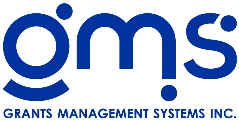 	Expense Reimbursement	Payroll Adjustment 	(CADJ will affect current payroll; PADJ only affects YTD)	Before Payroll backup (Only for Access databases)	Leave Balance		Opening leave balance total should match previous leave report Bal Forward	Prepare PayrollTimesheet Batch(es) Total (Amount)  should equal Payroll Register Total	Worker’s Comp Analysis	Payroll Direct Deposit	If there are no checks to print, Save the check run	Print Checks	Save the check run	Check Register	Positive Pay (If needed)	YTD Payroll RegisterYTD Payroll Register Total Pay should equal Calculated YTD Payroll Register Total Pay	Unemployment AnalysisLocal Tax Analysis		Print to make sure Local codes/totals are correct	State Tax Analysis		Print to make sure States listed/totals are correctPayroll Journal Entry	Check totals to the Payroll & Deduction RegistersAfter Payroll Backup	(Only for Access Databases)                Timesheet Batch(es) Total (Amount)                                 Payroll Register Total Pay                                     Subtract Special Pay A                                     Subtract Special Pay B                                     Payroll Register total                                YTD Payroll Register Total Pay                           Current Payroll Register Total Pay         Add Previous YTD Payroll Register Total Pay             Calculated YTD Payroll Register Total Pay 